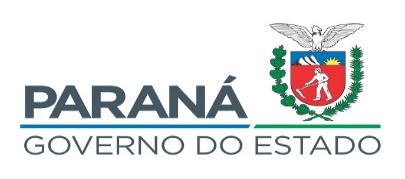 Assinar eletronicamente LICENÇA CAPACITAÇÃOAVALIAÇÃO DA PRÓ-REITORIA DE RECURSOS HUMANOS ANEXO III – INSTRUÇÃO DE SERVIÇO PRORH Nº 004/2022 Nos termos da Lei Complementar n.º 217/2019, regulamentada pelo Decreto n.º 4634/2020 e Resolução SEAP nº 11.094/2021, o(a) servidor(a): (   ) Preenche todos os requisitos para concessão da Licença Capacitação. (Encaminhe-se À PRORH para deliberação) (   ) Não preenche os requisitos para concessão da Licença Capacitação. (Restitua-se para ciência do(a) interessado(a) e da chefia imediata. Após, retorne à PRORH para arquivo). Detalhamento: Loca/Data______________________________ _____________________________________ Chefia da Unidade de Recursos Humanos 